A New Era for Mobile ProductivityCommunications needs of today’s mobile enterpriseUser Needs	Business NeedsGreater accessibility to people and informationThe flexibility to use any device (BYOD or company liable)Use one device for business and personalThe ability to achieve a better work-life balanceExpand my talent pool to all geographiesIncrease productivity by integrating communications with my business workflowsLower costs, with seamless cloud-based communications and collaboration servicesImprove workplace efficiency through better teamwork and collaborationThe mobile device has become the centerpiece of many people’s lives, from Gen Z to baby boomersEmployees use their smartphone as their primary device20% Workforce will be Gen Z by 202060%Time spent away from our desks91%Mobile users believe access to content is extremely important48%Millennials view video solely on their mobile devices50%Companies require employees to supply their own device for work75%Workforce will be millennials by 202555%Emails openedon mobile devicesThe disjointed mobile experiencePersonal	ProfessionalCall my doctor, nanny, mom, accountant, etc.Check my personal emailOnline browsing and shoppingTexting with friendsVideo conference callCheck business email Text colleaguesView web collaboration View content from other apps67%Workers use their personal mobile devices in workplace59%Employees use mobile devices to run line of business appsVirtual teams are growing82%79%46%Knowledge workers believe their smartphone plays a critical role in their productivityKnowledge workers work in dispersed teamsGlobal companies use virtual teams82%79%46%33%33%Global companies use virtual teams to improve productivityIneffective mobility hurts business results80%Feel it’s harder to work indistributed mobile teams37%Meetings start late dueto inefficient access for mobile teams33%Cite poor communicationsas their greatest challengewhen mobile	14%Report difficulty in accessing expertise and knowledge when mobileThe core principles of mobile productivityThe key to mobile productivity is to empower employees to work the way they want, from anywhere, on any networkand any deviceMulti-devicesUse the device of your choiceAny networkUse Wi-fi at home, cellularon the roadSimplicityIntuitive apps that let you workthe way you wantWork anywhereHave the same functionality fromwherever you areMulti-identityUse your personal smartphone tomake business callsContextSee everything relevant to acontact  while communicating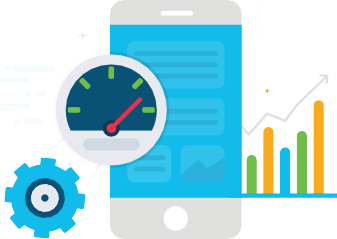 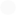 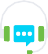 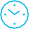 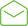 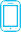 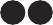 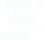 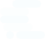 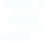 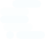 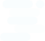 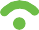 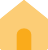 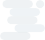 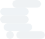 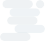 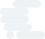 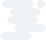 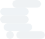 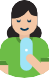 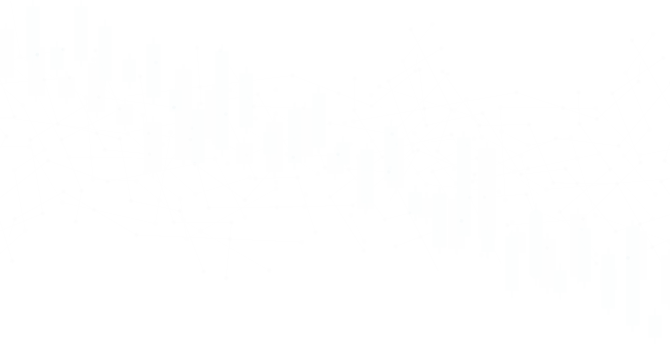 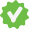 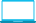 © 2019 Cisco and/or its affiliates. All rights reserved. Cisco and the Cisco logo are trademarks or registered trademarks of Cisco and/or its affiliates in the U.S. and other countries. To view a list of Cisco trademarks, go to this URL: https://www.cisco.com/go/trademarks. Third-party trademarks mentioned are the property of their respective owners. The use of the word partner does not imply a partnership relationship between Cisco and any other company. (1110R)	C05-741742-00 01/19